Nota de Prensa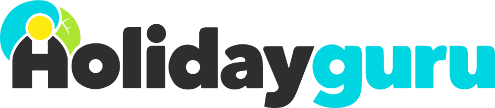 Cinco localizaciones en España donde se podría grabar ‘La Casa del Dragón’Desde paisajes desérticos a formaciones geológicas para inspirar el nuevo éxito de HBOValencia – 19/09/2022 – Si algo esperaban los fans de Juego de Tronos de su precuela ‘La Casa del Dragón’ (además de batallas épicas, dragones y algún que otro affair familiar), eran localizaciones y paisajes únicos, que fueron rodados en Inglaterra y Portugal. También España tuvo su parte con algunas escenas en Extremadura y Andalucía. Aún así, nuestra geografía está plagada de lugares que bien parecen sacados del mundo creado por George R.R. Martin. La web de viajes baratos Holidayguru ha recopilado cinco localizaciones donde ambientar íntegramente la exitosa serie.La muralla ‘china’ de HuescaEsta impresionante barrera natural se asienta junto al abandonado pueblo de Finestres, que desapareció con la construcción del Embalse de Canelles. Su nombre original, Roques de la Vila podría perfectamente ser parte de la Fortaleza Roja de Desembarco del Rey.AlbarracínAunque la serie se fijó en la localidad portuguesa de Monsanto para una de sus localizaciones, el que es para muchos el pueblo más bonito de España, Albarracín, bien podría ver pasar a la casa Targaryen por sus adoquinadas calles. Una escapada medieval en la provincia de Teruel.La Gomera¿Qué sería de la serie sin sus impresionantes panorámicas a vista de dragón? El Roque de Agando, el Parque Nacional de Garajonay y evidentemente las terrazas naturales del Valle Gran Rey no tienen nada que envidiar a muchas de las ubicaciones inglesas por donde transcurre la historia. Bárdenas RealesSi hay un paisaje ‘de otro mundo’ en nuestro país son las Bárdenas Reales de Navarra. Un lugar ideal para alguna de las multitud de batallas que se libran en ‘La Casa del Dragón’. Un paisaje desértico Reserva de la Biosfera en norte de la península.Montañas de sal de CardonaAunque la precuela de Juego de Tronos eligiera Lloret de Mar para ambientar la ciudad ficticia de Braavos, no muy lejos de allí en la provincia de Barcelona se encuentra Cardona y sus impresionantes montañas de sal que con el paso de los años han formado cuevas visitables. Sobre HolidayguruDesde marzo de 2014  busca manualmente cada día las mejores ofertas de viaje en Internet para el mercado español. Desde entonces, Holidayguru se ha convertido en un respetable influyente en la industria turística de nuestro país, con más de 15 millones de páginas vistas al año. Nuestro origen se debe al éxito de la web alemana Urlaubsguru, lanzada en agosto de 2013 y que se ha convertido en una de las páginas de viajes más prestigiosas del país. Contamos con presencia en hasta 5 países, estando nuestra base en Mallorca y nuestras oficinas centrales en Hozwickede (Alemania).	